ICS 67.160.20Bu tadil, Türk Standardları Enstitüsü Gıda, Tarım ve Hayvancılık İhtisas Kurulu’na bağlı TK15 Gıda ve Ziraat Teknik Komitesi’nce hazırlanmış ve TSE Teknik Kurulu’nun …….. tarihli toplantısında kabul edilerek yayımına karar verilmiştir.Madde 2 Atıf yapılan standardlar ve veya/ dökümanlar kısmından aşağıdaki standardlar kaldırılmıştır.Madde 2 Atıf yapılan standardlar ve veya/ dökümanlar kısmına aşağıdaki standardlar ilave edilmiştirMadde 4.2.2 Kimyasal özellikler “Çizelge 2” aşağıdaki şekilde değiştirilmiştir.Çizelge 2 - Çilek nektarının kimyasal özellikleriMadde 4.3 “Özellik, muayene ve deney numaraları” Çizelge 4 aşağıdaki şekilde değiştirilmiştir.Çizelge 4 - Özellik, muayene ve deney madde numaralar“Madde 5.3.2 Titrasyon asitliği tayini” maddesi standart metinden çıkartılmıştır. Sonraki maddeler teselsül ettirilmiştir.Madde 5.3.5 “Hidroksimetilfurfural (HMF) tayini” maddesi aşağıdaki şekilde değiştirilmiştir:5.3.5	Hidroksimetilfurfural (HMF) tayini Hidroksimetilfurfural (HMF) tayini, TS 13356’ya göre yapılır ve sonucun Madde 4.2'ye uygun olup olmadığına bakılır.Madde 5.3.7 “Metalik maddelerin tayini” maddesi aşağıdaki şekilde değiştirilmiştir;5.3.7	Kurşun tayini tayiniKurşun tayini, TS EN 15763’e göre yapılır ve sonucun Madde 4.2.2' ye uygun olup olmadığına bakılırMadde 5.3.9 “Mezofilik aerobik bakteri sayısı tayini”  aşağıdaki şekilde değiştirimiştir.5.3.9 Mezofilik aerobik bakteri sayısı tayiniMezofilik aerobik bakteri sayısı tayini, TS EN ISO 4833-1’e göre yapılır ve sonucun Madde 4.2.3’e uygun olup olmadığına bakılır.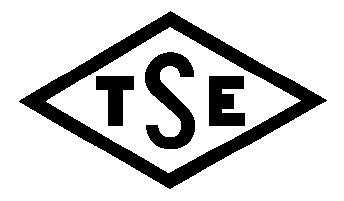 Sayfa 1/3TADİL TASARISIDRAFT AMENDMENTTS 3984: 2008tst T2:Çilek nektarı Strawbery nectarTS NoTürkçe adıİngilizce adıTS 6065 ISO 2447Meyve Ve Sebze Mamulleri- Kalay Muhtevası TayiniFruit and vegetable products- Determination of tin contentTS 6178 ISO 7466Meyve ve sebze ürünleri - 5-Hidroksimetilfurfural (5-HMF) içeriğinin tayiniFruit and vegetable products - Determination of 5-Hydroxymethylfurfural (5-HMF) contentTS 6182Meyve, Sebze ve Mamulleri-Kurşun Miktarı Tayini Alevsiz Atomik Absorpsiyon Spektrometrik MetotFruits, Vegetables and Derived Products-Determination of Lead Content-Flameless Atomic Absorption Spectrometric MethodTS ISO 6636-3Meyve ve Sebze Ürünleri-Çinko İçeriği Tayini-Bölüm 3:Ditizon Spektrometrik YöntemFruit and vegetable products-determination of zinc content-part 3:dithizone spectrometric methodTS 7703 ISO 4833Mikrobiyoloji - Gıda ve hayvan yemleri – Mikroorganizmaların sayımı için yatay yöntem – 30°C’ta koloni sayım tekniğiMicrobiology-General Guidance for the Enumeration of Microorganisms-Colony Count Technique at 30 C.TS 7573Meyve, Sebze ve Mamulleri-Çinko Tayini-Atomik Absorbsiyon Spektrometrik MetotFruits, Vegetables and Derived Products-Determination of Zinc Content-Atomic Absorption Spectrometric MethodTS ISO 7952Meyveler, Sebzeler ve Bunlardan Hazırlanan Mamuller-Bakır Tayini-Alevli Atomik Absorpsiyon Spektrometrik MetotFruits, Vegetables and Derived Products-Determination of Copper Content-Method Using Flame Atomic Absorption SpectrometryTS EN 14082Gıdalar – Eser elementlerin tayini – Kuru yakma işleminden sonra kurşun, kadmiyum, çinko, bakır, demir ve kromun atomik absorpsiyon spektrometri (AAS) ile tayini Foodstuffs – Determination of trace elements – Determination of lead, cadmium, zinc, copper, iron and chromium by atomic absorption spectrometry (AAS) after dry ashingTS EN 14083Gıdalar – Eser elementlerin tayini – Basınç altında parçalama işleminden sonra kurşun, kadmiyum, krom ve molibdenin grafit fırınlı atomik absorpsiyon spektrometri (GFAAS) ile tayiniFoodstuffs - Determination of trace elements - Determination of lead, cadmium, chromium and molybdenum by graphite furnace atomic absorption spectrometry (GFAAS) after pressure digestionTS EN 14084Gıdalar – Eser elementlerin tayini – Mikrodalga ile parçalama işleminden sonra kurşun, kadmiyum, çinko, bakır ve demirin atomik absorpsiyon spektrometri (AAS) ile tayiniFoodstuffs - Determination of trace elements - Determination of lead, cadmium, zinc, copper and iron by atomic absorption spectrometry (AAS) after microwave digestionTS EN 14546Gıda maddeleri - İz elementlerin tayini - Kuru yakma işleminden sonra hidrid generasyonlu atomik absorbsiyon spektrometri (HGAAS) ile toplam arsenik tayiniFoodstuffs - Determination of trace elements - Determination of total arsenic by hydride generation atomic absorption spectrometry (HGAAS) after dry ashingTS EN 12147Meyve ve sebze suları - Titre edilebilir asiditenin tayiniFruit and vegetable juices - Determination of titratable acidityTS NoTürkçe adıİngilizce adıTS EN ISO 4833-1Gıda zinciri mikrobiyolojisi - Mikroorganizmaların sayımı için yatay yöntem - Bölüm 1: Dökme plak tekniğiyle 30°C’ta koloni sayımıMicrobiology of the food chain - Horizontal method for the enumeration of microorganisms - Part 1: Colony count at 30 degrees C by the pour plate techniqueTS 13356Balda hidroksimetilfurfural muhtevasının tayini - Yüksek performanslı sıvı kromatografisi (HPLC) metoduDetermining the hydroxymethylfurfural content of honey - High performance liquid chromatography (HPLC) methodTS EN 15763*Gıdalar - Eser elementlerin tayini - Basınç altında parçalama işleminden sonra arsenik, kurşun, kadmiyum ve civanın indüktif çift plazma kütle spektometri uygulaması (ICP-MS) ile tayiniFoodstuffs - Determination of trace elements - Determination of arsenic,cadmium, mercury and lead in foodstuffs by inductively coupled plasma mass spectrometry (ICP-MS) after pressure digestionÖzelliklerDeğerÇözünür katı madde (Refraktometrik), %(m/m), en az7,0Laktik asit, g/L, en çok0,5Uçucu asit, g/L, en çok0,4Etil alkol, g/L, en çok3,0Hidroksimetilfurfural (HMF) mg/L, en çok10Sorbik ve benzoik asit	BulunmamalıMeyve oranı %(m/m), en az 40Kurşun, mg/kg, en çok0,05ÖzellikÖzellik madde no.Muayene ve deney madde no.Ambalaj muayenesi6.1 ve 6.25.2.1Duyusal muayene4.2.15.2.2Çözünür katı madde tayini4.2.25.3.1Laktik asit tayini4.2.25.3.2Uçucu asit tayini4.2.25.3.3Etil alkol tayini4.2.25.3.4HMF tayini4.2.25.3.5Sorbik ve benzoik asit tayini4.2.25.3.6Kurşun tayini4.2.25.3.7Meyve oranı tayini4.2.25.3.8Mezofilik aerobik bakteri tayini4.2.35.3.9Küf ve maya tayini4.2.35.3.10Koliform bakteri (EMS) tayini4.2.35.3.11Dolum oranı tayini6.15.3.12